Letter Symbols Activity #2:In this activity, participants use the key to decode the famous quote. For example, in one of them a heart is a code for “T”. After, figuring out all of the letters the participant will be able to read the quote.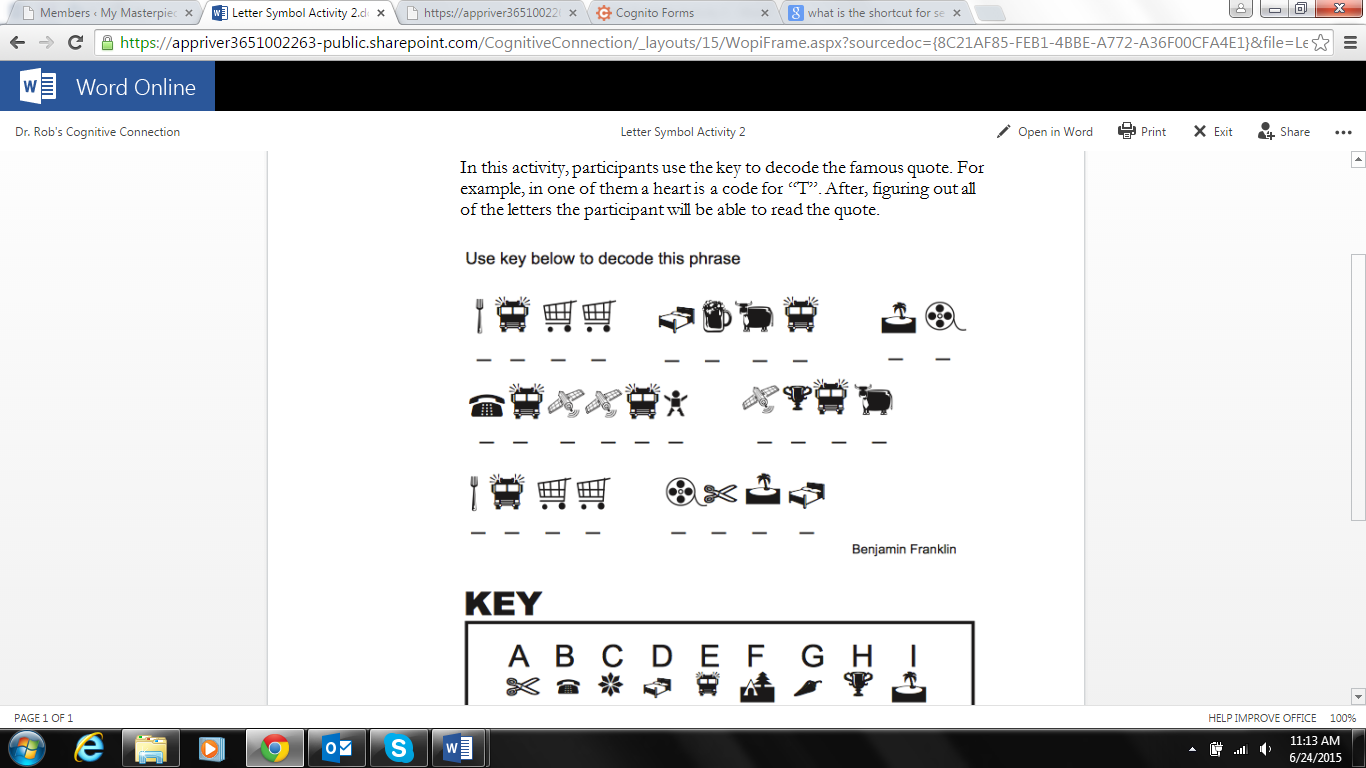 -Benjamin FranklinKEY: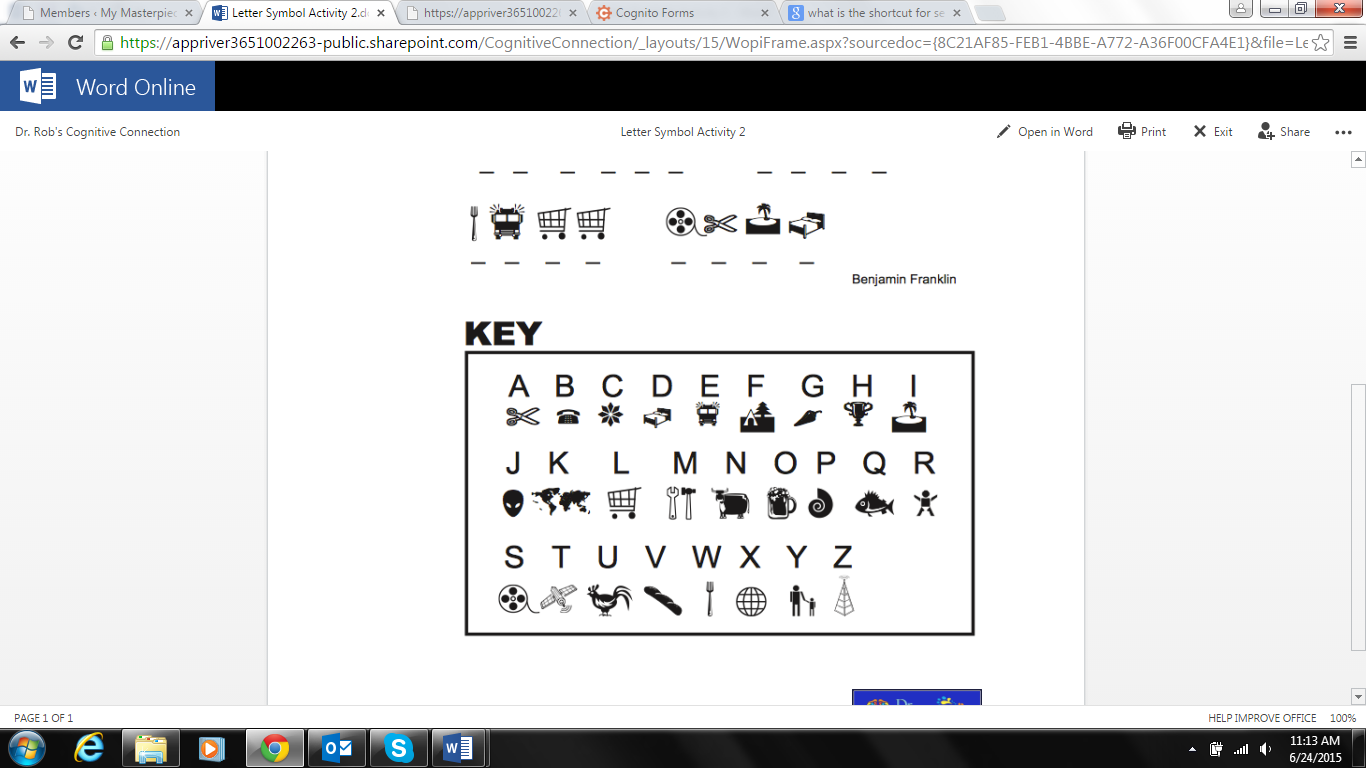 Letter Symbols Activity #2: SOLUTION“Well done is better than well said.”				-Benjamin Franklin